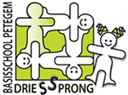 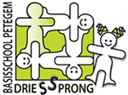 						SchoolraadSchoolraad 08 februari 2022 VerslagAanwezig:Jackie Vanobbergen (Voorzitter) Gerrit Depaepe (Directeur)Frank VandekerckhoveHilde Vander VennetPetra SteyaertAnne BlondéVerontschuldigd:Steven VercruysseOpvolgen notulen vorige vergadering (24 augustus 2021). Verslag wordt goedgekeurd.InformatieEvolutie leerlingenaantalGeringe daling van het totale aantal leerlingen. We stellen een stabilisatie vast op het niveau van voor de piekperiode van 2020-2021.Prognose lestijdenpakketten op basis van leerlingentelling 01/02/2022.Renovatiewerken en planning op school: Brandveilig maken stooklokaal KS (Kortrijksesteenweg).Screens lagere school GS (Gaversesteenweg) deel 1 (uitvoering na dak lagere school).Diverse ICT (o.a. Digisprong, versterking netwerk).Boeken en handleidingen nieuwe godsdienstmethode.Dak lagere school GS najaar 2022.Project wijkschool KS: Eerste maand proefdraaien met kinderopvang vlot verlopen.Virtual tour – www.driessprong.beVeiligheid en Covid maatregelen en afspraken. Periode van heel moeilijke en uitzonderlijke omstandigheden in de voorbije maanden. Zware druk op de ganse organisatie.Coronabarometer voor het onderwijs. Momenteel code rood.Overleg en adviesvragenNascholingsplan en overzicht pedagogische activiteiten.Geen wijzigingen m.b.t. schoolreglement.Geen adviesvragen.Volgende vergadering dinsdag 23 augustus 2022 20.00 Hr.